       ҠАРАР                                                                       ПОСТАНОВЛЕНИЕ    «01»март 2023й                        №19                          «01»марта 2023г  Глава сельского поселенияНижнебиккузинский сельсовет                       Л.М.Сулейманова                                                                                                                                                        Приложение к постановлению администрации сельского поселения Нижнебиккузинский сельсовет муниципального района Кугарчинский район Республики Башкортостанот 01 марта 2023 года №19Порядоксоздания координационного органа в сфере профилактики правонарушений в сельском поселении Нижнебиккузинский сельсовет муниципального района Кугарчинский район Республики Башкортостан1. Общие положения1.1. Настоящий Порядок создания координационного органа в сфере профилактики правонарушений в сельском поселении   нижнебиккузинский сельсовет муниципального района Кугарчинский район Республики Башкортостан (далее - Порядок) разработан в соответствии с Федеральным законом от 23.06.2016 № 182-ФЗ «Об основах системы профилактики правонарушений в Российской Федерации» и определяет основы создания координационного органа в сфере профилактики правонарушений в сельском поселении Нижнебиккузинский сельсовет муниципального района Кугарчинский район Республики Башкортостан (далее – сельское поселение).1.2. Координационный орган осуществляет деятельность в форме Комиссии по профилактике правонарушений и преступлений при администрации сельском поселении Нижнебиккузинский сельсовет муниципального района Кугарчинский район Республики Башкортостан (далее – Комиссия).1.2. Комиссия обеспечивает взаимодействие лиц, участвующих в профилактике правонарушений, и способствует принятию обоснованных решений в сфере профилактики правонарушений в сельском поселении.1.3. Комиссия руководствуется в своей деятельности Конституцией Российской Федерации, законодательством Российской Федерации, указами и распоряжениями Президента Российской Федерации, постановлениями и распоряжениями Правительства Российской Федерации, законами и иными нормативными правовыми актами Республики Башкортостан, муниципальными нормативными правовыми актами сельского поселения.1.4. Комиссия осуществляет свою деятельность во взаимодействии с территориальными органами федеральных органов государственной власти, исполнительными и законодательными органами государственной власти Республики Башкортостан, органами местного самоуправления, другими заинтересованными организациями и учреждениями, а также гражданами.2. Основные цели создания Комиссии 2.1. Комиссия создается в целях:1) повышения уровня правовой грамотности и развития правосознания граждан на территории сельского поселения;2) осуществления координации деятельности органов местного самоуправления с органами государственной власти, общественными объединениями и организациями, участвующими в профилактике правонарушений;3) привлечения лиц, участвующих в профилактике правонарушений, к выработке и реализации муниципальной политики в области профилактики правонарушений;4) исследования и обобщения проблем профилактики правонарушений на территории городского округа, защиты законных прав и законных интересов человека и гражданина при осуществлении профилактики правонарушений;5) привлечения граждан, общественных объединений, представителей средств массовой информации к обсуждению вопросов, касающихся реализации принимаемых мер профилактики правонарушений и выработки по данным вопросам рекомендаций;6) выдвижения и поддержки инициатив, направленных на реализацию муниципальной политики в области профилактики правонарушений;7) проведения общественной экспертизы проектов муниципальных правовых актов, регулирующих отношения в сфере профилактики правонарушений;8) выработки рекомендаций органам местного самоуправления при определении приоритетов в области профилактики правонарушений.3. Создание Комиссии 3.1. Комиссия создается постановлением администрации сельского поселения.3.2. Состав Комиссии утверждается постановлением администрации сельского округа. В составе Комиссии определяются председатель, заместитель председателя и секретарь.3.3. Комиссию возглавляет председатель, который руководит его деятельностью и несет персональную ответственность за выполнение возложенных на Комиссию задач.3.4. В состав Комиссии включаются должностные лица органов местного самоуправления, а также включаются по согласованию руководители правоохранительных органов, руководители территориальных органов федеральных органов государственной власти, органов государственной власти субъекта, представители организаций в соответствующей сфере деятельности.4. Основные направления деятельности, функции и права Комиссии4.1. Основными направлениями деятельности Комиссии являются:1) защита личности, общества и государства от противоправных посягательств;2) предупреждение правонарушений;3) развитие системы профилактического учета лиц, склонных к совершению правонарушений;4) организация охраны общественного порядка, в том числе при проведении спортивных, зрелищных и иных массовых мероприятий;5) организация общественной безопасности, в том числе безопасности дорожного движения и транспортной безопасности;6) противодействие незаконной миграции;7) предупреждение безнадзорности, беспризорности, правонарушений и антиобщественных действий несовершеннолетних;8) противодействие терроризму и экстремистской деятельности, защита потенциальных объектов террористических посягательств, в том числе критически важных и (или) потенциально опасных объектов инфраструктуры и жизнеобеспечения, а также мест массового пребывания людей;9) противодействие незаконному обороту наркотических средств, психотропных веществ и их прекурсоров;10) обеспечение защиты и охраны частной, государственной, муниципальной и иных форм собственности;11) обеспечение экономической безопасности;12) противодействие коррупции, выявление и устранение причин и условий ее возникновения;13) обеспечение экологической безопасности, охрана окружающей среды;14) обеспечение пожарной безопасности;15) предупреждение, ликвидация и (или) минимизация последствий чрезвычайных ситуаций природного и техногенного характера;16) повышение уровня правовой грамотности и развитие правосознания граждан;17) совместное обсуждение обстановки в сфере профилактики правонарушений на территории городского округа;18) планирование мер по профилактике правонарушений.4.2. Комиссия с целью выполнения возложенных на него задач осуществляет следующие функции:1) рассматривает в пределах своей компетенции вопросы в сфере профилактики правонарушений и вносит предложения в соответствующие государственные органы, органы местного самоуправления;2) осуществляет мониторинг состояния общественного порядка и процессов, влияющих на его изменение, на территории сельского поселения;3) определяет приоритетные направления, цели и задачи профилактики правонарушений с учетом складывающейся криминологической ситуации в сельского поселения;4) осуществляет планирование в сфере профилактики правонарушений;5) способствует установлению постоянного взаимодействия общественности, государственных органов и органов местного самоуправления по вопросам охраны общественного порядка и профилактики правонарушений;6) принимает участие в пропаганде правовых знаний среди населения с привлечением сотрудников правоохранительных органов;7) содействует правоохранительным органам, органам местного самоуправления в работе по выявлению лиц, ведущих антиобщественный образ жизни, проводит с ними воспитательную работу;8) оказывает помощь органам местного самоуправления и общественным организациям в борьбе с пьянством и алкоголизмом, участвует в проведении мероприятий, связанных с антиалкогольной пропагандой, контролем за соблюдением правил торговли спиртными напитками на территории городского округа;9) оказывает содействие уполномоченным органам в проведении индивидуальной воспитательной работы с правонарушителями, установлении над ними шефства представителями трудовых коллективов и местными жителями;10) организует обсуждение поведения лиц, нарушающих общественный порядок и совершающих другие антиобщественные поступки, на заседаниях комиссии;11) содействует государственным органам и общественным организациям в работе по борьбе с детской безнадзорностью и беспризорностью, правонарушениями несовершеннолетних, воспитанию детей и подростков, обсуждает поведение родителей, оказывающих отрицательное воспитательное воздействие на детей, в необходимых случаях ставит вопрос перед соответствующими государственными и общественными организациями о привлечении таких родителей к установленной ответственности;12) осуществляет контроль за выполнением решений координационного органа;13) взаимодействует со средствами массовой информации и населением;14) взаимодействует с местными религиозными обществами в целях недопущения проявления религиозного экстремизма.4.3. Комиссия в пределах своей компетенции имеет право:1) запрашивать у органов исполнительной власти, органов местного самоуправления, организаций и общественных объединений материалы и информацию, необходимые для работы комиссии;2) заслушивать на своих заседаниях представителей органов исполнительной власти, органов местного самоуправления, организаций и общественных объединений;3) привлекать для участия в своей работе представителей органов исполнительной власти области, органов местного самоуправления, организаций и общественных объединений (по согласованию);4) создавать рабочие группы профилактики по отдельным направлениям деятельности или для решения конкретной проблемы в сфере профилактики правонарушений;5) вносить в установленном порядке должностным лицам органов власти предложения по вопросам, требующим решения в пределах компетенции.5. Организация деятельности Комиссии5.1. Заседания Комиссии проводятся по мере необходимости, но не реже одного раза в три месяца. Дата, время, место проведения заседаний определяются председателем Комиссии.5.2. Заседание проводит председатель или его заместитель. Заседание считается правомочным, если на нем присутствует более половины ее членов. В случае отсутствия члена Комиссии на заседании он имеет право представить свое мнение по рассматриваемым вопросам в письменной форме не позднее одного дня до даты проведения заседания.5.3. На заседания Комиссии могут приглашаться руководители территориальных органов федеральных органов исполнительной власти, исполнительных и законодательных органов государственной власти области, органов местного самоуправления, организаций всех форм собственности, чьи интересы затрагивают вопросы, рассматриваемые на заседаниях.5.4. Решения Комиссии принимаются большинством голосов присутствующих на заседании членов комиссии, в том числе с учетом письменного мнения отсутствующего члена. В случае равенства голосов решающим является голос председателя Комиссии. Решения, принимаемые на заседаниях Комиссии, оформляются протоколами, которые носят рекомендательный характер.5.5. Организационное и техническое обеспечение работы Комиссии осуществляет секретарь комиссии.5.6. По отдельным вопросам профилактики правонарушений и в целях предварительной (до вынесения на рассмотрение Комиссии) проработки проблемных вопросов профилактики правонарушений Комиссией могут создаваться рабочие группы. Состав рабочих групп определяется председателем. В состав рабочих групп могут быть включены члены Комиссии, а также по согласованию представители территориальных органов федеральных органов государственной власти, органов местного самоуправления, организаций всех форм собственности.      БАШКОРТОСТАН  РЕСПУБЛИКАҺЫКүгарсен районы муниципаль районынын Түбәнге Биккужа ауыл Советы ауыл биләмәһе хакимиәте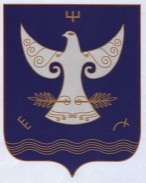 РЕСПУБЛИКА  БАШКОРТОСТАНАдминистрация сельского поселения Нижнебиккузинский сельсовет муниципального района Кугарчинский район Об утверждении порядка создания координационного органа в сфере профилактики правонарушений в сельском поселении Нижнебиккузинский сельсовет муниципального района Кугарчинский район Республики Башкортостан         В соответствии со статьей 30 Федерального закона от 23.06.2016 № 182-ФЗ «Об основах системы профилактики правонарушений в Российской Федерации», с целью обеспечения взаимодействия лиц, участвующих в профилактике правонарушений, и принятия решений в сфере профилактики правонарушений, администрация сельского поселения Нижнебиккузинский сельсовет муниципального района Кугарчинский район Республики БашкортостанПОСТАНОВЛЯЕТ:1. Утвердить прилагаемый к настоящему постановлению порядок создания координационного органа в сфере профилактики правонарушений в сельском поселении Нижнебиккузинский сельсовет муниципального района Кугарчинский район Республики Башкортостан (прилагается).           2. Настоящее постановление обнародовать на информационном стенде администрации сельского поселения Нижнебиккузинский сельсовет муниципального района Кугарчинский район Республики Башкортостан, также разместить на официальном сайте администрации сельского поселения https://bikkuzino.ru/    3.Контроль по выполнению настоящего постановления оставляю за собой.